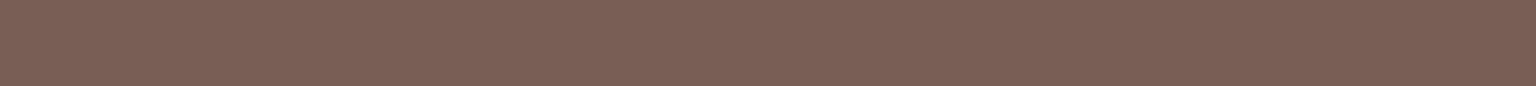 C A R E E R P R O F I L E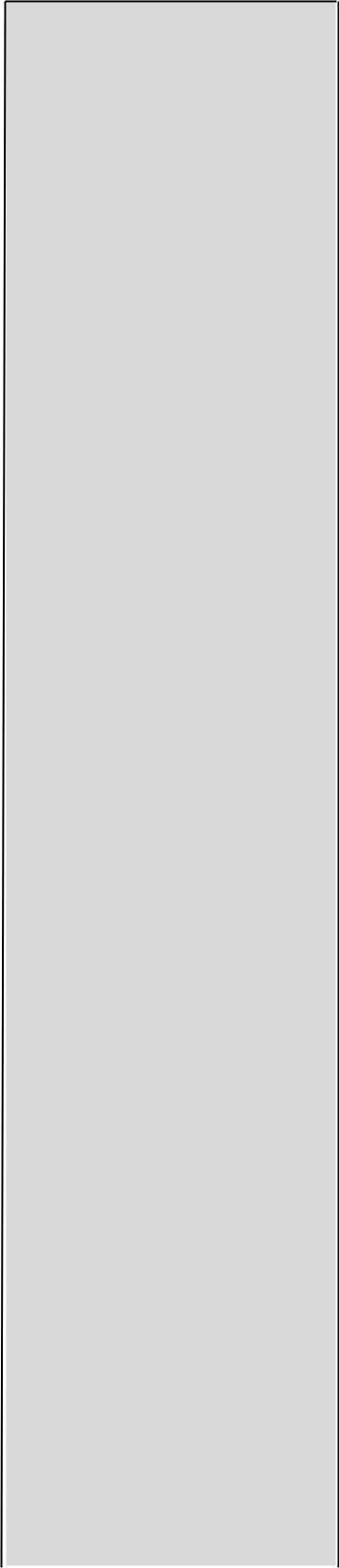 An enthusiastic self-starter with strong programming and development skills. Proven academic and curricular achievements, and possess the right soft skills required to propel the organization achieving its goals and objectives.E D U C A T I O NISLAMIA UNIVERSITY BAHAWALPURBSCS (HONS) CGPA-3.56 2015-2019.APTECH COMPUTER EDUCATION BAHAWALPURWEB DEVELOPMENT (3-Months).E X P E R I E N C EPHP Developer |TECHSOLJune, 2019– Present.Work on the most complex components of core systems with little or no guidanceAnalyzed & developed websites using advance PHP Frameworks (CodeIgniter).Worked with software management tools like taiga and trello.Developed Company information management systemDeveloped Project Management toolDeveloped Data generation tool for testing purposePHP Developer |360IHRDJan, 2019– March,2019.Developed my final year project and this project was also the part of my internship at 360IHRD Enigma SolutionL I V E P R O J E C T SA C A D E M I C P R O J E C T SDeveloped this static website for final project of APTECH COMPUTER EDUCATION.Ecommerce Website also developed these projects using Bootstrap and LARAVEL Framework at 360IHRD Enigma Solution.S K I L L SQAMCRole: Frontend and Backend developerVECTOR TRAININGRole: Frontend and Backend developerQAMC is the educational website. It handles the website data through a backend admin panel.Create the User interface of website.Admin panelIncludes the Permission module in admin panel.This website is developed in CodeIgniter and bootstrap.QAMC WEBSITEhttps://www.qamc.edu.pkVector Training is the educational website. This website sells online courses and also offers bootcamps and online orientation session.Create the User interface of website.Shopping cartPayment Gateway (Stripe)Admin panelThis website is developed in CodeIgniter and bootstrap.VECTOR TRAINING WEBSITEhttp://training.softechvisions.com/Communication skillsAble to communicate confidently and effectively with superiors, colleagues, clients and otherdevelopers.As a good listener, able to understand and interpret what I have just heard.Organizational / managerial skillsAlways ready to adapt organizational changes like, change in workhours, taking extra responsibilities and merging in anotherteam.Able to work effectively within team to deliver milestones on time. I constantly happy to be less complaining, offering suggestions and less cynical.A team leader having capacity of organization development using aunique approach of physical, social and intellectualdevelopment.Job-related skillsGood understanding of OOP principles.Web Development Languages and FrameworksPHPLaravel/CodeIgniter (PHP Framework)MYSQLHTML5, CSS3, BootstrapJavaScript, Ajax, jQuery